Form B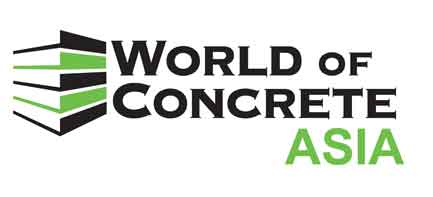 Hotel Booking Form Orient Event ServiceTel:  (+8621) 51099795E-mail: booking@orient-explorer.com.cnAttn: Ms.LancyHotel booking Details:Guest Name: ______________ ___________________________________________________Hotel Preferred: 1st choice _______________________ 2nd choice _________________________Single/twin share room /double room with 1 king-size bed (circle accordingly) No of room(S): _______Check in date and time (China local time zone) ___________	check out date___________Airport Limousine service: (RMB430 per way for 1-2 persons; RMB480 per way for 3-4 persons.)I need for  Arrival  Departure, Number of person(s): __________	Arrival flight no._________ arrival local date__________ estimated arrival time _____Departure flight no. ______ Departure date___________ Departure time __________Local Tours: (seat-in-coach, select accordingly)Best of Shanghai Full day Tour – RMB560 net per person  Suzhou and Zhouzhuang Water Village Day Tour – RMB980 net per person including group lunch   Hangzhou, Heaven on Earth Day Tour – RMB1180 net per person including group lunch                   Number of person(s): ____	Preferred Date ___________Interpreter service: preferred language_________ withdate from ______ to _______Payment type: 	I hereby authorize Orient Event Service to charge my credit card for the booking; Payment via credit card and bank transfer is subjected to a 3% administration fee.by bank transfer, Please indicate guest name/event name/hotel booked on transfer slip.CREDIT CARD details Visa Card		AMEX		JCB             Master CardName of Credit Cardholder: _________________________ Expiry Date (mm/yy): ____________Credit Card Number: ____________________CCV Code:_______Cardholder’s Signature: ____________Special notes from you if any: ________________________________________________________Official Recommended HotelsNotes: Payment for hotel room must be made on or before 22nd Nov. 2019 to Orient Event Service directly.Terms & conditions：Shanghai Orient Event Service is the official travel agent for the event. Once the agent receives your booking, you will receive a confirmation letter. Cancellation of booking must be made two weeks before your arrival date otherwise a one-night room charge will be applied. Jumeirah Himalayas and Kerry Hotel will charge the whole room nights as the cancellation charges.In case of failure to show up, a one-night room fee will be charged as penalty. Any balance will be refunded one week after the fair. Jumeirah Himalayas and Kerry Hotel will charge the whole room nights as the cancellation charges.Introduction of Official HotelsThis form must be returned by22 Nov 2019OnlinePlease fill up the form: booking@orient-explorer.com.cnAttn: Ms. Lancy Make online booking at:https://www.orient-explorer.net/woca(Please use block letters or attach business card.)Contact Person: ____________________________________________Organization: _________________________________________________Address:______________ ___________________________________Country_____________________ Postal Code: ____________________Tel:_________________ ________  Fax:_________________________Email:_____________ ______________________________________Name of HotelTravel Distance to ExhibitionCost Per Room Per Night                         （Including Breakfast）Cost Per Room Per Night                         （Including Breakfast）Other benefitsName of HotelTravel Distance to ExhibitionSingleRoomTwin/doubleRoomOther benefitsJinjiang Inn ExpoStandard Room20 minutesby taxiRMB320 netRMB320 netFree internetIbis Lianyang ShanghaiStandard Room5 mins by taxiRMB430 netRMB430 netFree InternetManju Century HotelDeluxe Room5 minutesBy free shuttle busRMB500 netRMB500 netFree InternetFree shuttle bus Parkview Hotel(4*)Superior Room15 minutesBy free shuttle busRMB700 netRMB750 netFree InternetFree Shuttle busGrand Mercure Century Park(5*)Superior room8 minutes byfree shuttle busRMB 950 netRMB 950 netFree InternetFree shuttle bus in the morningJumeirah Himalayas Hotel(5*) Deluxe room3 minutes by walkingRMB 1400+16.6%RMB 1550+16.6%Free InternetKerry Hotel Pudong Shanghai  Deluxe room2 minutes by walkRMB 1600+16.6% RMB 1800+16.6% Free Internet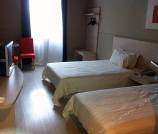 Jinjiang Inn Shanghai ExpoOpened in 2008Located in Shanghai Expo area, close to Metro Station. Can satisfy the business, travel, leisure and so on the different customers' needs.Location                                      Distance from hotel Shanghai Pudong International Airport                   34 km Shanghai Hongqiao Airport (Terminal II)                 22 km Address: No. 300 Ban Quan Road, Pudong, Shanghai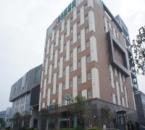 Ibis Lianyang ShanghaiThe worldwide budget ibis hotels are owned by Accor hotels and offer more than 983 hotels in 58 countries. Beds feature high-tech bases and mattresses, fluffy pillows and soft duvets. Rooms feature all the standard amenities, a desk and either a double or two single beds. This chain offers extended breakfast times which run from 4:00 a.m. to midday.Location                                      Distance from hotelShanghai Pudong International Airport                    33 kmShanghai Hongqiao Airport (Terminal I)                   28 kmAddress: 200 Fangdian Road (Fangdian Lu), Pudong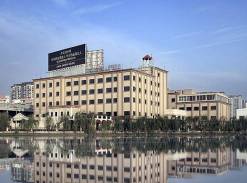 Manju Century HotelOpened in 2011Located close to Lianyang and Biyun international communities, with easy access to Shanghai New International Expo Center and Century Park.Location                                       Distance from hotel Shanghai Pudong International Airport 	30 km Shanghai Hongqiao Airport (Terminal II)            28 km Address:  1609 Luoshan Road, Pudong, Shanghai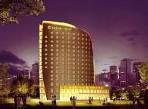 Parkview Hotel   Opened in 2007     Total rooms: 209 The hotel makes a great place to kick back and relax after a long day of sightseeing.The hotel is just a seven-minute walk from the Science and Technology Museum Metro Station, a 10-minute drive from the Shanghai New International Expo Center and a 30-minute drive from Pudong International Airport. Location                                             Distance from hotel Shanghai Pudong International Airport                      33.15 km Shanghai Hongqiao Airport (Terminal II)                     24.98 km Address: No. 555 Ding Xiang Road, Pudong, Shanghai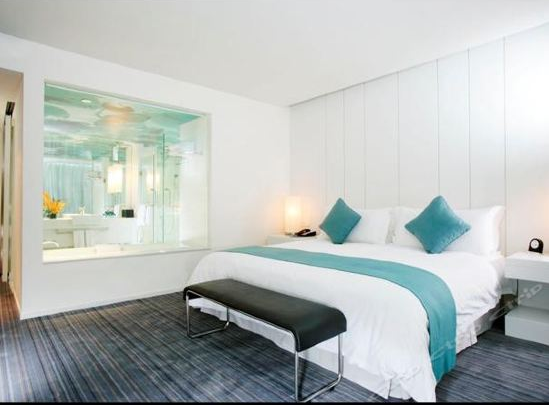 Grand Mercure Shanghai Century ParkThe hotel  is an ideal spot for travelers wanting to discover the city. Traveling to the hotel is easy with Shanghai Railway Station located approximately 13km away. The closest major public transportation, Fangdian Road Metro Station, is only 900m away. Many local tourist attractions including the Century Park and Shanghai Science & Technology Museum can easily be reached with a short drive. After a long day of sightseeing, guests can retire to the comfort of the hotel. For guests' convenience, airport pickup can be arranged. Location                                      Distance from hotel Shanghai Pudong International Airport      	         31.26  kmShanghai Hongqiao Airport (Terminal II)	             26.80  kmAddress：No.1199 Ying Chun Road, Pudong, Shanghai  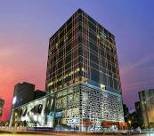 Jumeirah Himalayas HotelOpened in 2011, Shanghai jumeirah Himalayas hotel adjacent to the Shanghai new international expo center, thumb plaza, 96 square, Shanghai Oriental art center, Asia Pacific ChengHui shopping center, walk to metro line no. 7 HuaMuLu station, subway line 2 longyang road station, take it to Shanghai pudong international airport is only 7 minutes.Location 	                                  Distance from hotel Shanghai Pudong International Airport                    32 kmShanghai Hongqiao Airport (Terminal I)                   27 kmAddress : No. 1108 Mei Hua Road, Pudong, Shanghai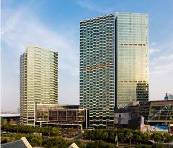 Kerry Hotel Pudong ShanghaiOpened in 2011, Total Rooms: 574 Shanghai Pudong kerry hotel is a five-star Shangri-la group and the brand, located in Shanghai pudong kerry city, offices, hotels, service apartments and a large shopping center in an integrated fashion element of life. Is located in the heartland in the pudong new area, adjacent to metro line no. 7, the new international expo center and century park. Location 	                                  Distance from hotel                                                         Shanghai Pudong International Airport                33 km                            Shanghai Hongqiao Airport (Terminal II)               27km                            
Address: 1388 Huamu Road (Huamu Lu), Pudong